Haunted HallsFriday, Nov. 3, 20175:00-7:00A Spooky Night of Terrifying Fun and DanceThe halls of Alfred M. Glickman Elementary School will be decorated as a kid friendly haunted house.  Be prepared to be scared by dedicated teachers and handed a sweet treat.  All ages welcome.  Dress in costume.  The Thriller Dance Party will be in the gym between 6:30-7:00.Do you enjoy decorating? If so, please volunteer to join the spooky decorating team for set up (3:45-5:00) or dismantle (7:15.)  If interested, please call the school office and ask for Mrs. LeBeau.  Children- $2.00Adults- FreeCASH ONLYAll proceeds benefit Glickman Students.Thriller Dance Party in the gym from 6:30-7:00.Bring the whole family and friends too!See you there!At Alfred. M Glickman Elementary School120 Ashland AveSpringfield, MA 01119413-750-2756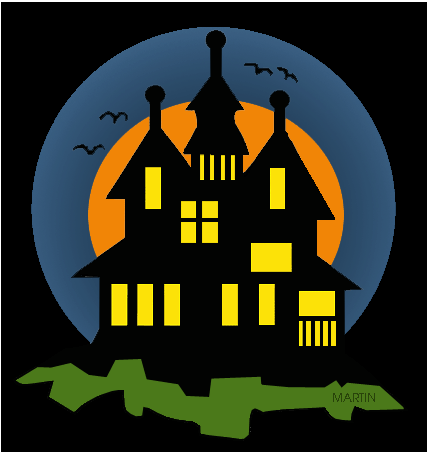 